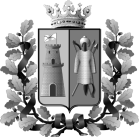 окружная избирательная комиссия  Пролетарского одномандатного избирательного округа № 24  по выборам депутатов Ростовской-на-Дону  городской Думы шестого созываПостановление« 27 » июля 2015 г				         				   	 № 4-1город Ростов-на-ДонуО разрешении на открытие специального избирательного счета  кандидату в  депутаты Ростовской-на-Дону  городской Думы шестого созыва по Пролетарскому одномандатному избирательному округу № 24 Ивану Александровичу Новикову	В соответствии с  частью 3 статьи 49 Областного закона от 08.08.2011 № 645-ЗС «О выборах депутатов представительных органов муниципальных образований в Ростовской области», пунктом 1.3. Порядка  открытия, ведения и закрытия специальных избирательных счетов для формирования избирательных фондов кандидатов, избирательных объединений при проведении выборов депутатов представительных органов муниципальных образований в Ростовской области, утвержденного постановлением Избирательной комиссии Ростовской области от 29.04.2015  № 83-15, и  на основании документов, представленных при выдвижении,  кандидатом  в депутаты Ростовской-на-Дону городской Думы шестого созыва по  Пролетарскому одномандатному избирательному округу № 24 Иваном Александровичем Новиковым, выдвинутым «Ростовским региональным отделением ПП ЛДПР», Окружная избирательная комиссии Пролетарского одномандатного избирательного округа № 24ПОСТАНОВЛЯЕТ:	1. Разрешить кандидату в  депутаты Ростовской-на-Дону  городской Думы шестого созыва по Пролетарскому одномандатному избирательному округу № 24  Ивану Александровичу Новикову, выдвинутому «Ростовским региональным отделением ПП ЛДПР», открыть  специальный избирательный счет для формирования  избирательного фонда  в универсальном дополнительном офисе № 5221/0169 Ростовского отделения № 5221 Сбербанка России, расположенном по адресу: 344030, город Ростов-на-Дону,  пр. Шолохова, д. 128.             2.Направить настоящее постановление в универсальный дополнительный офис № 5221/0169 Ростовского отделения № 5221 Сбербанка России.	3.Направить данное постановление в Муниципальную избирательную комиссию города Ростова-на-Дону для размещения на официальном сайте в сети «Интернет».	4.Контроль за выполнением настоящего постановления возложить на секретаря Окружной избирательной комиссии Пролетарского одномандатного избирательного округа № 24 Н.А.Кулешову. Председатель комиссии	                	                                    Э.С.БобряшеваСекретарь комиссии			          	                                   Н.А.КулешоваМ.П.окружная избирательная комиссия  Пролетарского одномандатного избирательного округа № 24  по выборам депутатов Ростовской-на-Дону  городской Думы шестого созываПостановление« 27 » июля 2015 г				         				   	 № 4-2город Ростов-на-ДонуО разрешении на открытие специального избирательного счета  кандидату в  депутаты Ростовской-на-Дону  городской Думы шестого созыва по Пролетарскому одномандатному избирательному округу № 24 Анатолию Александровичу Котлярову	В соответствии с  частью 3 статьи 49 Областного закона от 08.08.2011 № 645-ЗС «О выборах депутатов представительных органов муниципальных образований в Ростовской области», пунктом 1.3. Порядка  открытия, ведения и закрытия специальных избирательных счетов для формирования избирательных фондов кандидатов, избирательных объединений при проведении выборов депутатов представительных органов муниципальных образований в Ростовской области, утвержденного постановлением Избирательной комиссии Ростовской области от 29.04.2015  № 83-15, и  на основании документов, представленных при выдвижении,  кандидатом  в депутаты Ростовской-на-Дону городской Думы шестого созыва по  Пролетарскому одномандатному избирательному округу № 24 Анатолием Александровичем Котляровым, выдвинутым Ростовским региональным отделением Политической партии СПРАВЕДЛИВАЯ РОССИЯ, Окружная избирательная комиссии Пролетарского одномандатного избирательного округа № 24ПОСТАНОВЛЯЕТ:	1. Разрешить кандидату в  депутаты Ростовской-на-Дону  городской Думы шестого созыва по Пролетарскому одномандатному избирательному округу № 24  Анатолию Александровичу Котлярову, выдвинутому Ростовским региональным отделением Политической партии СПРАВЕДЛИВАЯ РОССИЯ, открыть  специальный избирательный счет для формирования  избирательного фонда  в универсальном дополнительном офисе № 5221/0169 Ростовского отделения № 5221 Сбербанка России, расположенном по адресу: 344030, город Ростов-на-Дону,  пр. Шолохова, д. 128.             2.Направить настоящее постановление в универсальный дополнительный офис № 5221/0169 Ростовского отделения № 5221 Сбербанка России.	3.Направить данное постановление в Муниципальную избирательную комиссию города Ростова-на-Дону для размещения на официальном сайте в сети «Интернет».	4.Контроль за выполнением настоящего постановления возложить на секретаря Окружной избирательной комиссии Пролетарского одномандатного избирательного округа № 24 Н.А.Кулешову. Председатель комиссии	                	                                    Э.С.БобряшеваСекретарь комиссии			          	                                   Н.А.КулешоваМ.П.